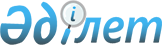 О бюджете поселка Нура на 2018-2020 годы
					
			С истёкшим сроком
			
			
		
					Решение XX сессии Нуринского районного маслихата Карагандинской области от 26 декабря 2017 года № 209. Зарегистрировано Департаментом юстиции Карагандинской области 12 января 2018 года № 4564. Прекращено действие в связи с истечением срока
      В соответствии с Бюджетным кодексом Республики Казахстан от 4 декабря 2008 года, Законом Республики Казахстан от 23 января 2001 года "О местном государственном управлении и самоуправлении в Республике Казахстан" районный маслихат РЕШИЛ:
      1. Утвердить бюджет поселка Нура на 2018-2020 годы согласно приложениям 1, 2, 3 соответственно, в том числе на 2018 год в следующих объемах:
      1) доходы –206 879 тысяч тенге, в том числе по:
      налоговым поступлениям – 35 000 тысячи тенге;
      неналоговым поступлениям - 0 тысяч тенге;
      поступлениям от продажи основного капитала - 0 тысяч тенге;
      поступлениям трансфертов - 157 274тысяч тенге;
      2) затраты – 206 879 тысяч тенге;
      3) чистое бюджетное кредитование – 0 тысяч тенге, в том числе:
      бюджетные кредиты – 0 тысяч тенге;
      погашение бюджетных кредитов – 0 тысяч тенге;
      4) сальдо по операциям с финансовыми активами - 0 тысяч тенге, в том числе:
      приобретение финансовых активов - 0 тысяч тенге;
      поступления от продажи финансовых активов государства - 0 тысяч тенге;
      5) дефицит (профицит) бюджета – 0 тысяч тенге;
      6) финансирование дефицита (использование профицита) бюджета – 0 тысяч тенге, в том числе:
      поступления займов - 0 тысяч тенге;
      погашение займов – 0 тысяч тенге;
      используемые остатки бюджетных средств - 0 тысяч тенге.
      Сноска. Пункт 1 – в редакции решения Нуринского районного маслихата Карагандинской области от 30.11.2018 № 294 (вводится в действие с 01.01.2018).


      2. Установить на 2018 год гражданским служащим образования, финансируемые из бюджета поселка, повышенные на 25 процентов должностные оклады и тарифные ставки.
      3. Учесть, в составе поступлений бюджетные субвенции, передаваемые из районного бюджета на 2018-2020 годы согласно приложению 4.
      4. Утвердить, в процессе исполнения бюджета поселка на 2018 год не подлежащие секвестру бюджетные программы согласно приложению 5. 
       5. Настоящее решение вводится в действие с 1 января 2018 года.
      СОГЛАСОВАНО: Бюджет поселка Нура на 2018 год
      Сноска. Приложение 1 – в редакции решения Нуринского районного маслихата Карагандинской области от 30.11.2018 № 294 (вводится в действие с 01.01.2018). Бюджет поселка Нура на 2019 год Бюджет поселка Нура на 2020 год Бюджетные субвенции, передаваемые из районного бюджета в бюджет поселка Нура на 2018-2020 годы
      Сноска. Приложение 4 – в редакции решения Нуринского районного маслихата Карагандинской области от 12.10.2018 № 290 (вводится в действие с 01.01.2018). Перечень бюджетных программ, не подлежащих секвестеру в процессе исполнения бюджета поселка на 2018 год
      Сноска. Приложение 5 – в редакции решения Нуринского районного маслихата Карагандинской области от 12.10.2018 № 290 (вводится в действие с 01.01.2018).
					© 2012. РГП на ПХВ «Институт законодательства и правовой информации Республики Казахстан» Министерства юстиции Республики Казахстан
				
       Председатель сессии

Д. Алшинбаев

       Секретарь районного маслихата

Т.Оспанов

      Руководитель отдела экономики и

      финансов Нуринского района

      ___________ М. Мухамеджанова

      " _26__" декабря 2017 года
Приложение 1
к решению 20 сессии
 Нуринского районного маслихата
 от 26 декабря 2017 года № 209

Категория
Категория
Категория
Категория
Сумма (тысяч тенге)
Класс
Класс
Класс
Сумма (тысяч тенге)
Подкласс
Подкласс
Сумма (тысяч тенге)
Наименование
Сумма (тысяч тенге)
 I. Доходы
206879
1
Налоговые поступления
35000
01
Подоходный налог
16220
2
Индивидуальный подоходный налог
16220
04
Налоги на собственность
18780
1
Налоги на имущество
1430
3
Земельный налог
1420
4
Налог на транспортные средства
15930
2
Неналоговые поступления
14605
 06
Прочие неналоговые поступления
14605
1
Прочие неналоговые поступления
14605
4
Поступления трансфертов
157274
02
Трансферты из вышестоящих органов государственного управления
157274
3
Трансферты из районного (города областного значения) бюджета
157274
Функциональная группа
Функциональная группа
Функциональная группа
Функциональная группа
Функциональная группа
Сумма (тысяч тенге)
Функциональная подгруппа
Функциональная подгруппа
Функциональная подгруппа
Функциональная подгруппа
Сумма (тысяч тенге)
Администратор бюджетных программ
Администратор бюджетных программ
Администратор бюджетных программ
Сумма (тысяч тенге)
Программа
Программа
Сумма (тысяч тенге)
Наименование
Сумма (тысяч тенге)
ІІ.Затраты
206879
01
Государственные услуги общего характера
36914
1
Представительные, исполнительные и другие органы, выполняющие общие функции государственного управления
36914
124
Аппарат акима города районного значения, села, поселка, сельского округа
36914
001
Услуги по обеспечению деятельности акима города районного значения, села, поселка, сельского округа
28586
022
Капитальные расходы государственного органа
264
032
Капитальные расходы подведомственных государственных учреждений и организаций
8064
04
Образование
85566
1
Дошкольное воспитание и обучение
85566
124
Аппарат акима города районного значения, села, поселка, сельского округа
85566
004
Дошкольное воспитание и обучение и организация медицинского обслуживания в организациях дошкольного воспитания и обучения
85566
07
Жилищно-коммунальное хозяйство
50338
3
Благоустройство населенных пунктов
50338
124
Аппарат акима города районного значения, села, поселка, сельского округа
50338
008
Освещение улиц в населенных пунктов
16791
009
Обеспечение санитарии населенных пунктов
3000
011
Благоустройство и озеленение населенных пунктов
30547
12
Транспорт и коммуникации
34061
1
Автомобильный транспорт
34061
124
Аппарат акима города районного значения, села, поселка, сельского округа
34061
045
Капитальный и средний ремонт автомобильных дорог в городах районного значения, селах, поселках, сельских округах
34061
III. ЧИСТОЕ БЮДЖЕТНОЕ КРЕДИТОВАНИЕ
0
БЮДЖЕТНЫЕ КРЕДИТЫ
0
Категория 
Категория 
Категория 
Категория 
Сумма (тысяч тенге)
Класс
Класс
Класс
Сумма (тысяч тенге)
Подкласс
Подкласс
Сумма (тысяч тенге)
Наименование
Сумма (тысяч тенге)
1
2
3
4
5
Погашение бюджетных средств
0
ІV. Сальдо по операциям с финансовыми активами
0
V. Дефицит (профицит) бюджета
0
VІ. Финансирование дефицита (использование профицита) бюджета
0
Категория 
Категория 
Категория 
Категория 
Сумма (тысяч тенге)
Класс
Класс
Класс
Сумма (тысяч тенге)
Подкласс
Подкласс
Сумма (тысяч тенге)
 Наименование
Сумма (тысяч тенге)
1
2
3
4
5
Поступление займов
0
Функциональная группа
Функциональная группа
Функциональная группа
Функциональная группа
Функциональная группа
Сумма (тысяч тенге)
Функциональная подгруппа
Функциональная подгруппа
Функциональная подгруппа
Функциональная подгруппа
Сумма (тысяч тенге)
Администратор бюджетных программ
Администратор бюджетных программ
Администратор бюджетных программ
Сумма (тысяч тенге)
Программа
Программа
Сумма (тысяч тенге)
Наименование
Сумма (тысяч тенге)
1
2
3
4
5
6
Пошение займов
0
Категория 
Категория 
Категория 
Категория 
Сумма (тысяч тенге)
Класс
Класс
Класс
Сумма (тысяч тенге)
Подкласс
Подкласс
Сумма (тысяч тенге)
 Наименование
Сумма (тысяч тенге)
1
2
3
4
5
Используемые остатки бюджетных средств
0Приложение 2
к решению 20 сессии
 Нуринского районного маслихата
 от 26 декабря 2017 года № 209

Категория
Категория
Категория
Категория
Сумма (тысяч тенге)
Класс
Класс
Класс
Сумма (тысяч тенге)
Подкласс
Подкласс
Сумма (тысяч тенге)
Наименование
Сумма (тысяч тенге)
 I. Доходы
179877
1
Налоговые поступления
37450
01
Подоходный налог
17355
2
Индивидуальный подоходный налог
17355
04
Налоги на собственность
20095
1
Налоги на имущество
1530
3
Земельный налог
1519
4
Налог на транспортные средства
17046
4
Поступления трансфертов
142427
02
Трансферты из вышестоящих органов государственного управления
142427
3
Трансферты из районного (города областного значения) бюджета
142427
Функциональная группа
Функциональная группа
Функциональная группа
Функциональная группа
Функциональная группа
Сумма (тысяч тенге)
Функциональная подгруппа
Функциональная подгруппа
Функциональная подгруппа
Функциональная подгруппа
Сумма (тысяч тенге)
Администратор бюджетных программ
Администратор бюджетных программ
Администратор бюджетных программ
Сумма (тысяч тенге)
Программа
Программа
Сумма (тысяч тенге)
Наименование
Сумма (тысяч тенге)
ІІ. Затраты
179877
01
Государственные услуги общего характера
26799
1
Представительные, исполнительные и другие органы, выполняющие общие функции государственного управления
26799
124
Аппарат акима города районного значения, села, поселка, сельского округа
26799
001
Услуги по обеспечению деятельности акима города районного значения, села, поселка, сельского округа
26774
022
Капитальные расходы государственного органа
25
04
Образование
81416
1
Дошкольное воспитание и обучение
81416
124
Аппарат акима города районного значения, села, поселка, сельского округа
81416
004
Дошкольное воспитание и обучение и организация медицинского обслуживания в организациях дошкольного воспитания и обучения
81416
07
Жилищно-коммунальное хозяйство
45562
3
Благоустройство населенных пунктов
45562
124
Аппарат акима города районного значения, села, поселка, сельского округа
45562
008
Освещение улиц в населенных пунктов
22562
009
Обеспечение санитарии населенных пунктов
3000
011
Благоустройство и озеленение населенных пунктов
20000
12
Транспорт и коммуникации
26100
1
Автомобильный транспорт
26100
124
Аппарат акима города районного значения, села, поселка, сельского округа
26100
045
Капитальный и средний ремонт автомобильных дорог в городах районного значения, селах, поселках, сельских округах
26100
III. ЧИСТОЕ БЮДЖЕТНОЕ КРЕДИТОВАНИЕ
0
БЮДЖЕТНЫЕ КРЕДИТЫ
0
Категория 
Категория 
Категория 
Категория 
Сумма (тысяч тенге)
Класс
Класс
Класс
Сумма (тысяч тенге)
Подкласс
Подкласс
Сумма (тысяч тенге)
 Наименование
Сумма (тысяч тенге)
1
2
3
4
5
ПОГАШЕНИЕ БЮДЖЕТНЫХ КРЕДИТОВ
0
ІV. Сальдо по операциям с финансовыми активами
0
V. Дефицит (профицит) бюджета
0
VІ. Финансирование дефицита (использование профицита) бюджета
0
Категория 
Категория 
Категория 
Категория 
Сумма (тысяч тенге)
Класс
Класс
Класс
Сумма (тысяч тенге)
Подкласс
Подкласс
Сумма (тысяч тенге)
 Наименование
Сумма (тысяч тенге)
1
2
3
4
5
ПОСТУПЛЕНИЯ ЗАЙМОВ
0
Функциональная группа 
Функциональная группа 
Функциональная группа 
Функциональная группа 
Функциональная группа 
Сумма (тысяч тенге)
Функциональная подгруппа 
Функциональная подгруппа 
Функциональная подгруппа 
Функциональная подгруппа 
Сумма (тысяч тенге)
Администратор бюджетных программ 
Администратор бюджетных программ 
Администратор бюджетных программ 
Сумма (тысяч тенге)
Программа 
Программа 
Сумма (тысяч тенге)
Наименование
Сумма (тысяч тенге)
1
2
3
4
5
6
ПОГАШЕНИЕ ЗАЙМОВ
0
Категория 
Категория 
Категория 
Категория 
Сумма (тысяч тенге)
Класс
Класс
Класс
Сумма (тысяч тенге)
Подкласс
Подкласс
Сумма (тысяч тенге)
 Наименование
Сумма (тысяч тенге)
1
2
3
4
5
ИСПОЛЬЗУЕМЫЕ ОСТАТКИ БЮДЖЕТНЫХ СРЕДСТВ
0 Приложение 3
к решению 20 сессии
 Нуринского районного маслихата
 от 26 декабря 2017 года № 209

Категория
Категория
Категория
Категория
Сумма (тысяч тенге)
Класс
Класс
Класс
Сумма (тысяч тенге)
Подкласс
Подкласс
Сумма (тысяч тенге)
Наименование
Сумма (тысяч тенге)
 I. Доходы
192675
1
Налоговые поступления
40070
01
Подоходный налог
18570
2
Индивидуальный подоходный налог
18570
04
Налоги на собственность
21500
1
Налоги на имущество
1637
3
Земельный налог
1625
4
Налог на транспортные средства
18238
4
Поступления трансфертов
152605
02
Трансферты из вышестоящих органов государственного управления
152605
3
Трансферты из районного (города областного значения ) бюджета
152605
Функциональная группа
Функциональная группа
Функциональная группа
Функциональная группа
Функциональная группа
Сумма (тысяч тенге)
Функциональная подгруппа
Функциональная подгруппа
Функциональная подгруппа
Функциональная подгруппа
Сумма (тысяч тенге)
Администратор бюджетных программ
Администратор бюджетных программ
Администратор бюджетных программ
Сумма (тысяч тенге)
Программа
Программа
Сумма (тысяч тенге)
Наименование
Сумма (тысяч тенге)
ІІ. Затраты
192675
01
Государственные услуги общего характера
27120
1
Представительные, исполнительные и другие органы, выполняющие общие функции государственного управления
27120
124
Аппарат акима города районного значения, села, поселка, сельского округа
27120
001
Услуги по обеспечению деятельности акима города районного значения, села, поселка, сельского округа
27095
022
Капитальные расходы государственного органа
25
04
Образование
89114
1
Дошкольное воспитание и обучение
89114
124
Аппарат акима города районного значения, села, поселка, сельского округа
89114
004
Дошкольное воспитание и обучение и организация медицинского обслуживания в организациях дошкольного воспитания и обучения
89114
07
Жилищно-коммунальное хозяйство
48541
3
Благоустройство населенных пунктов
48541
124
Аппарат акима города районного значения, села, поселка, сельского округа
48541
008
Освещение улиц населенных пунктов
24141
009
Обеспечение санитарии населенных пунктов
3000
011
Благоустройство и озеленение населенных пунктов
21400
12
Транспорт и коммуникации
27900
1
Автомобильный транспорт
27900
124
Аппарат акима города районного значения, села, поселка, сельского округа
27900
045
Капитальный и средний ремонт автомобильных дорог в городах районного значения, селах, поселках, сельских округах
27900
III. ЧИСТОЕ БЮДЖЕТНОЕ КРЕДИТОВАНИЕ
0
БЮДЖЕТНЫЕ КРЕДИТЫ
0
Категория 
Категория 
Категория 
Категория 
Сумма (тысяч тенге)
Класс
Класс
Класс
Сумма (тысяч тенге)
Подкласс
Подкласс
Сумма (тысяч тенге)
 Наименование
Сумма (тысяч тенге)
1
2
3
4
5
ПОГАШЕНИЕ БЮДЖЕТНЫХ КРЕДИТОВ
0
ІV. Сальдо по операциям с финансовыми активами
0
V. Дефицит (профицит) бюджета
0
VІ. Финансирование дефицита (использование профицита) бюджета
0
Категория 
Категория 
Категория 
Категория 
Сумма (тысяч тенге)
Класс
Класс
Класс
Сумма (тысяч тенге)
Подкласс
Подкласс
Сумма (тысяч тенге)
 Наименование
Сумма (тысяч тенге)
1
2
3
4
5
ПОСТУПЛЕНИЯ ЗАЙМОВ
0
Функциональная группа 
Функциональная группа 
Функциональная группа 
Функциональная группа 
Функциональная группа 
Сумма (тысяч тенге)
Функциональная подгруппа 
Функциональная подгруппа 
Функциональная подгруппа 
Функциональная подгруппа 
Сумма (тысяч тенге)
Администратор бюджетных программ 
Администратор бюджетных программ 
Администратор бюджетных программ 
Сумма (тысяч тенге)
Программа 
Программа 
Сумма (тысяч тенге)
Наименование
Сумма (тысяч тенге)
1
2
3
4
5
6
ПОГАШЕНИЕ ЗАЙМОВ
0
Категория 
Категория 
Категория 
Категория 
Сумма (тысяч тенге)
Класс
Класс
Класс
Сумма (тысяч тенге)
Подкласс
Подкласс
Сумма (тысяч тенге)
 Наименование
Сумма (тысяч тенге)
1
2
3
4
5
ИСПОЛЬЗУЕМЫЕ ОСТАТКИ БЮДЖЕТНЫХ СРЕДСТВ
0Приложение 4
к решению 20 сессии
Нуринского районного маслихата
от 26 декабря 2017 года № 209

1
2
Сумма (тысяч тенге)
1
2018 год
145015
2
2019 год
142427
3
2020 год
152605Приложение 5
к решению 20 сессии
Нуринского районного маслихата
от 26 декабря 2017 года № 209

Функциональная группа
Функциональная группа
Функциональная группа
Наименование
Администратор бюджетных программ
Администратор бюджетных программ
Наименование
Программа
Наименование
1
2
3
4
04
Образование 
124
Аппарат акима города районного значения, села, поселка, сельского округа
004
Дошкольное воспитание и обучение и организация медицинского обслуживания в организациях дошкольного воспитания и обучения